AS Food Bank Committee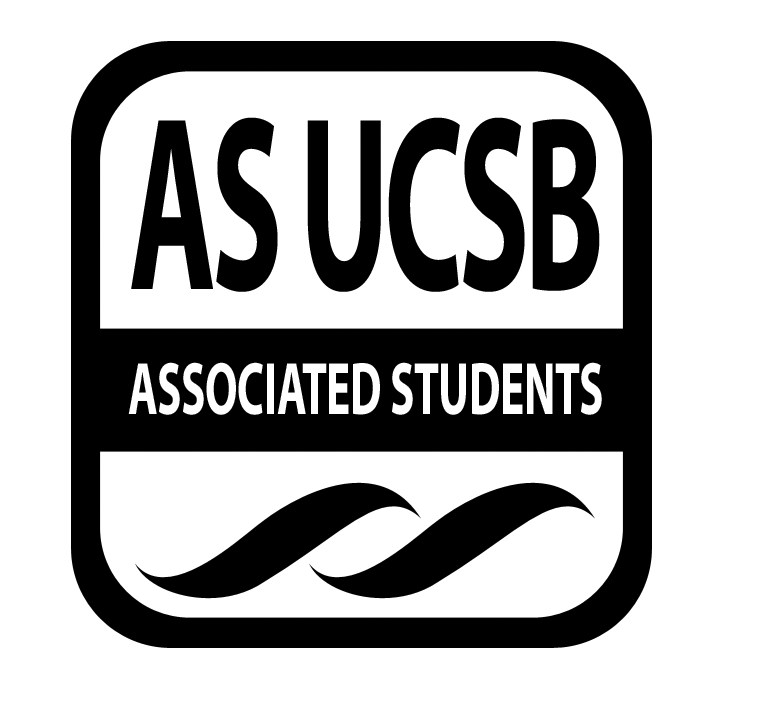 Associated Students May 22th 2020; 
ZoomCALL TO ORDER by, Huabin Chair at  11:06am
A. MEETING BUSINESSRoll Call (Pre-entered Names)Acceptance of Excused AbsencesMOTION/SECOND:Dante/JonathanACTION: Passed by Consent
B. PUBLIC FORUM	a. AGENDA SUMMARYAprons for Operations (20x) and stickersAprons ($500) (indefinite hold)Stickers, we will increase the money ($500 buy as many as possible) (indefinite hold)New island (On hold)Canva account (joint account) (indefinite hold as of now)Spotify account (premium) (indefinite hold as of now)Easy Ups (indefinite hold as of now)Volunteers for next yearGetting food handlers cards https://www.learningcenter.ucsb.edu/Overall ideasGoals for next year:Recruitment, steward the next generation, training (job expectations for AS) can't do them all, coordinating with Operations more Elections/specialized elections, start thinking of them, between us. Fall Quarter:World Hunger Week Food Distribution (begin planning after this week) Location: Park next to Buddha Bowls, San Nic (not very successful) Begin thinking of locations: everyone brings one suggestion: DLG lawn, SRB, Chem Lawn, Stroke Plaza Organizations: Begin networking ASAFood:Events: Games, Join the freshmen festivals, job fairs, etc (be tracking a month ahead of time)Snack Packs for Midterms and FinalsThanksgiving GrillDonation WalkMake a new official mission statement For the committeeWorking with Jacob for Food on Wheels: donational project this quarterFood Co-Op (Joyce)Jonathan to advertisePass $300Meal Tickets 600 meal ticks done +375 Tickets 5/06, +200 tickets 5/15If a student wants a meal ticket they need to get it documented (different QR, just registered with the food bank) How many are left? WillVolunteeredCOVID-19 RESPONSE TASK FORCEVoted on $15,000 to donate Created and submitted a proposal Treasurer, Vincent Ye filled and submitted formLucia and committee aidedTreasurer: Vincent ⅘ Internal(2): Dante ⅘ Byung ⅘ Vice Chair: Joyce ⅘ Chair: Jonathan ⅘A conversation about the new Food Bank and Basic Needs Resource location was hadTo continue utilizing both the upstairs and downstairs rent will have to be paid yearlyRent will be about $30,000Is this amount negotiable?Where is it coming from?Does paying rent to entail that the current space will be made into a permanent one?Are we (both committee and operations) responsible for this or is the school?A future conversation regarding this new development was purposed between the committee chairs and operations coordinators“We have as a committee acknowledged the proposal and support Operations efforts and proposed plan being brought up to AS Senate . “ ⅚ Voted and passed upon. Virtual Requisitions For next year  REPORTS   CHAIR:VICE CHAIR:Make slides for freshmen orientationINTERNAL AFFAIRS COORDINATOR(S):EXTERNAL AFFAIRS COORDINATOR:Food on Wheels 2020 status updatePUBLICITY COORDINATOR: TREASURER:SENATE LIAISON(S):ACCEPTANCE of AGENDAMOTION: /SECOND: Dante/Huabin ACTION: Passed by Consent: Consent ACTION ITEMS  MOTION TO ACCEPT xxx’s REQUEST OF $xxx FOR xxxMOTION/SECOND: Dante/JonathonMotion to accept Huabin’s request of $300 for purchasing supplies for Food on Wheels.ACTION: Passed by ConsentDISCUSSION ITEMS:  A. B.ADJOURNMENTMOTION/SECOND: Huabin/DanteMotion to adjourn at 11:43amACTION: Passed by Consent:YESNameNote: absent (excused/not excused)arrived late (time)departed early (time)proxy (full name)NameNote:absent (excused/not excused)arrived late (time)departed early (time)proxy (full name)(Chair) Huabin SituPresent(Senate Liason) Eric MoonExcused(Vice Chair) JonathonPresent(Internal) AriannaLate(Internal) DantePresent(External) JoycePresentDavidExcused(Publicity) ByungPresent(Treasurer) Vincent                 Present